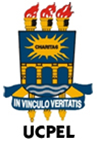 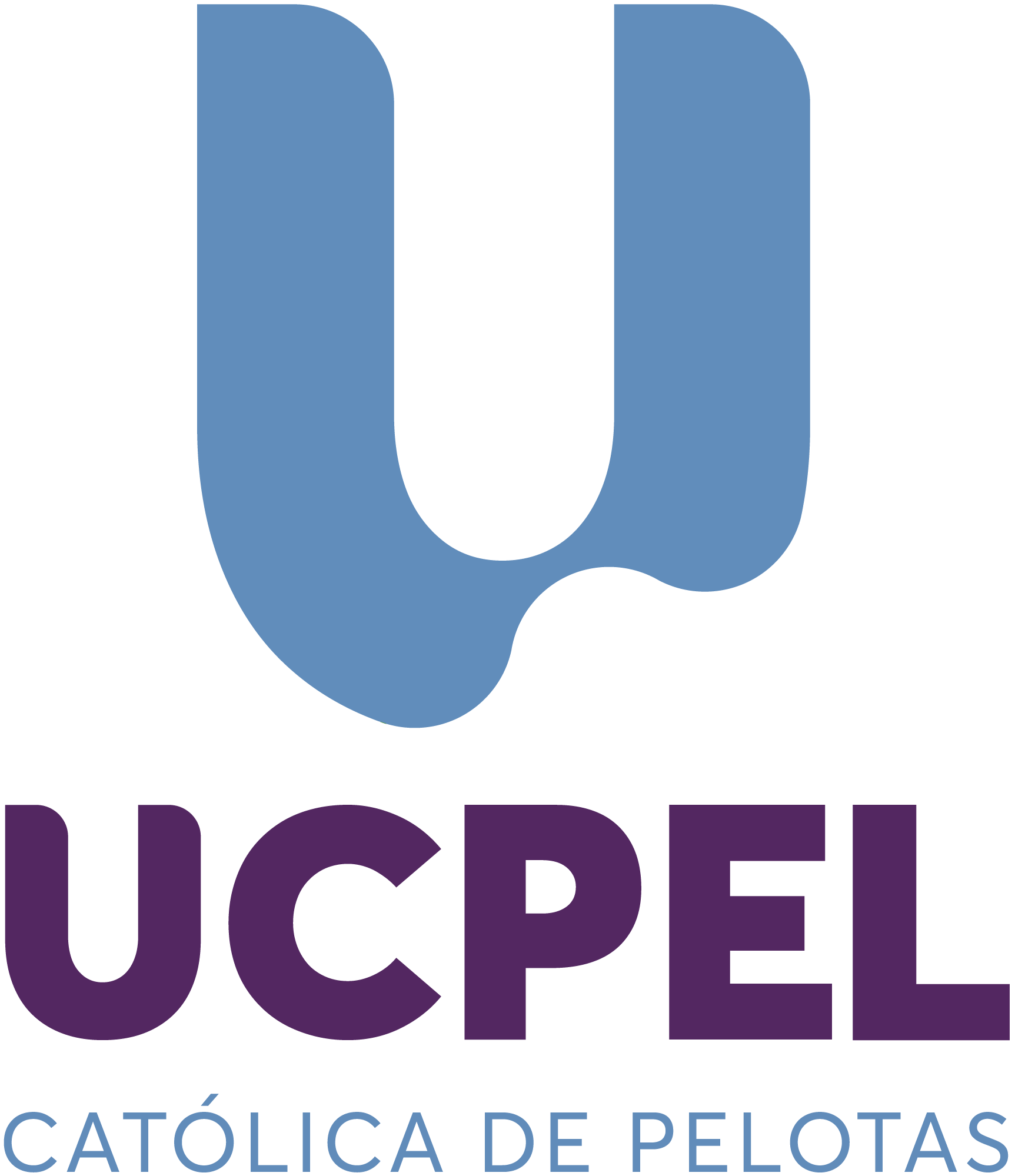 PROJETO ANUAL - LIGAS ACADÊMICAS   (*) Indicar o espaço físico a ser utilizado:  sala de aula, laboratório, auditório etc.UNIVERSIDADE CATÓLICA DE PELOTASPRÓ-REITORIA ACADÊMICACOORDENAÇÃO DE EDUCAÇÃO CONTINUADA E EXTENSÃO1. DADOS DE IDENTIFICAÇÃO1. DADOS DE IDENTIFICAÇÃO1. DADOS DE IDENTIFICAÇÃO1. DADOS DE IDENTIFICAÇÃONome da Liga: Nome da Liga: Nome da Liga: Nome da Liga: Sigla:Sigla:Sigla:Sigla:Curso(s) de vinculação: Curso(s) de vinculação: Curso(s) de vinculação: Curso(s) de vinculação: Público-alvo: Público-alvo: Público-alvo: Público-alvo: Período de atividades: De: 00/00/0000a00/00/00002. EQUIPE DE TRABALHO2. EQUIPE DE TRABALHO2. EQUIPE DE TRABALHO2. EQUIPE DE TRABALHO2.1. Docente Orientador da Liga Acadêmica2.1. Docente Orientador da Liga Acadêmica2.1. Docente Orientador da Liga Acadêmica2.1. Docente Orientador da Liga AcadêmicaNomeTitulaçãoCursoCentroE-mail: 2.2. Docentes/Profissionais colaboradores da UCPel/HUSFP2.2. Docentes/Profissionais colaboradores da UCPel/HUSFP2.2. Docentes/Profissionais colaboradores da UCPel/HUSFP2.2. Docentes/Profissionais colaboradores da UCPel/HUSFP2.2. Docentes/Profissionais colaboradores da UCPel/HUSFPNºNomeTitulaçãoCurso/Área de OrigemInstituição de Origem123452.3. Diretoria da Liga Acadêmica – UCPEL2.3. Diretoria da Liga Acadêmica – UCPEL2.3. Diretoria da Liga Acadêmica – UCPELNome CompletoCursoCargoPresidenteVice-presidenteSecretárioTesoureiroDiretor Científico2.4. Membros - Acadêmicos UCPel2.4. Membros - Acadêmicos UCPel2.4. Membros - Acadêmicos UCPel2.4. Membros - Acadêmicos UCPelNºNomeCurso/CentroAtividade/função12345678910111213141516171819202.4. Membros externos à UCPel (temporários):2.4. Membros externos à UCPel (temporários):2.4. Membros externos à UCPel (temporários):2.4. Membros externos à UCPel (temporários):NºNomeIES/empresa de origemAtividade/função123453. DADOS DA(S) ATIVIDADE(S)3.1. Resumo/ Justificativa: (fundamentação, causa da proposta)3.2. Objetivos: 3.2.1. Geral:3.2.2. Específicos:3.3.  Metodologia(s):4. CRONOGRAMA DE ATIVIDADES:4. CRONOGRAMA DE ATIVIDADES:4. CRONOGRAMA DE ATIVIDADES:4. CRONOGRAMA DE ATIVIDADES:4. CRONOGRAMA DE ATIVIDADES:4. CRONOGRAMA DE ATIVIDADES:4. CRONOGRAMA DE ATIVIDADES:4. CRONOGRAMA DE ATIVIDADES:4. CRONOGRAMA DE ATIVIDADES:4. CRONOGRAMA DE ATIVIDADES:4. CRONOGRAMA DE ATIVIDADES:4. CRONOGRAMA DE ATIVIDADES:AtividadesAno(s): XXXXAno(s): XXXXAno(s): XXXXAno(s): XXXXAno(s): XXXXAno(s): XXXXAno(s): XXXXAno(s): XXXXAno(s): XXXXAno(s): XXXXAno(s): XXXXAtividadesFEVMARABRMAIJUNJULAGOSETOUTNOVDEZ5. HORÁRIOS E PERIODICIDADE DA(S) ATIVIDADE(S):5. HORÁRIOS E PERIODICIDADE DA(S) ATIVIDADE(S):5. HORÁRIOS E PERIODICIDADE DA(S) ATIVIDADE(S):5. HORÁRIOS E PERIODICIDADE DA(S) ATIVIDADE(S):5. HORÁRIOS E PERIODICIDADE DA(S) ATIVIDADE(S):Dias da SemanaHorários(Início-Encerramento)Periodicidade(Semanal/Quinzenal/Mensal)Atividade(s)Local(is) da(s) atividade(s) (*)Segundas-feiras00:00 – 00:00Terças-feirasQuartas-feirasQuintas-feirasSextas-feirasSábados6. AVALIAÇÃO: (critérios, formas e indicadores)7. PRODUÇÃO ACADÊMICA PREVISTA8.  OBSERVAÇÕES9. ANEXOS (se houver):